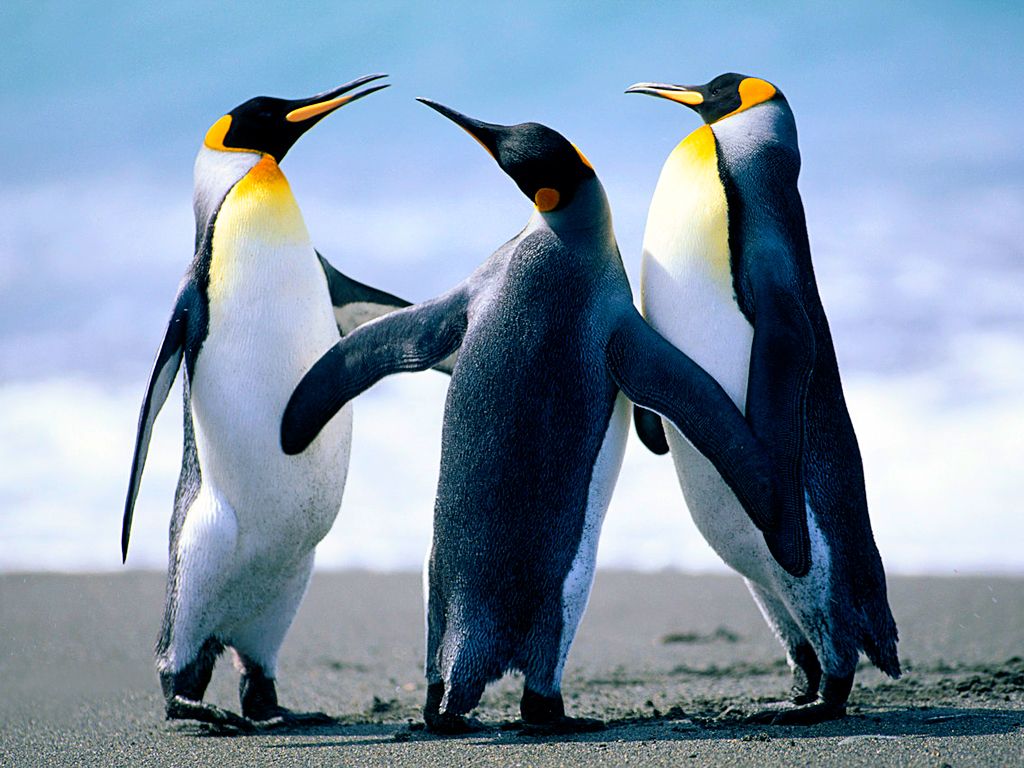 Alle elever ved Nylund skole har rett til et trygt og godt skolemiljø. Nylund skole skal være fri for alle former for krenkende atferd, og skolemiljøet skal virke positivt på elevenes helse, trivsel og læring. I tillegg skal Nylund skole lære barn og unge å mestre sitt eget liv og sin egen psykiske helse, ta sosialt ansvar og vise medborgerskap. Våre elever skal væretrygge på at voksne vil dem vel, ser dem og passer pårause ved å inkludere alle, vise hverandre respekt, ta vare på hverandre og skolemiljøetmodige ved å stå opp for seg selv, hjelpe andre og tørre å heve sin røstfri for plaging eller krenking fra andre, fysisk, psykisk, verbalt eller på nettDette dokumentet gir føringer for hvordan Nylund skole skal arbeide for å skape et trygt og godt skolemiljø (§9A i opplæringsloven), og håndtere krenkelser og mobbing. I dette arbeidet er det tre viktige forutsetninger:Skolen skal drive et aktivt og systematisk arbeid for å fremme et godt skolemiljø, bl.a. gjennom pålagt arbeid med programmet «Mitt valg».Alle voksne på skolen har plikt til å følge med, undersøke, gripe inn, varsle og sette inn tiltak når de får mistanke om eller kjennskap til krenkelser. Tiltakene skal synliggjøres i en aktivitetsplan med datoer for gjennomføring og evaluering.Skolen og hjemmet har godt samarbeidAlle elever og foreldre/foresatte skal møte voksne som har vilje, mot og kompetanse til å gjøre sitt ytterste for å skape et godt skolemiljø. De skal også oppleve å bli tatt på alvor når de har en bekymring.Skolehverdagen skal være fri for krenkelser, plaging, trusler, voldelig atferd og mobbing.Krenkelser er ord og/eller handlinger som gjør at en elev blir lei seg eller ikke har det braKrenkende atferd kan være små hendelser som erting, knuffing, baksnakking eller utfrysingKrenkende atferd kan også være at noen bruker makt for å skade andreat noen blir forskjellsbehandlet eller plaget fordi de har en annen hudfarge eller snakker et annet språkat en person blir dårligere behandlet på grunn av kjønn, funksjonsevne, tro eller hudfargeKrenkelser blir mobbing når atferden er gjentatt negativ eller ondsinnet, og den kommer fra en eller flere rettet mot en elev som har vanskelig for å forsvare seg. Gjentatt erting på en ubehagelig eller sårende måte er også mobbing.Det er mobbing når:Når noen blir utsatt for negative hendelser fra en eller flere Hendelsene pågår over tidDet er ujevnt styrkeforhold mellom den som plager og den som blir plagetUavhengig av definisjonene av mobbing og krenkelser, er det elevens subjektive opplevelse av skolemiljøet som er grunnlaget for at skolen skal ta saken på alvor. Alle elever og foreldre/foresatte skal oppleve at de blir lyttet til, tatt på alvor og får hjelp når de er i vansker. Skolen har et pålagt dokumentasjonsansvar.Å opprettholde og videreutvikle trygge og gode skolemiljøer, krever et helhetlig, langsiktig og systematisk arbeid. Arbeidet er tredelt:Arbeidet med å fremme trygge og gode skolemiljøer er en del av den ordinære pedagogiske praksisen på en skole og er ofte universelle tiltak som kommer alle elevene til gode.Forebygging av mobbing og andre krenkelser er rettet mot å minske risikoen for at mobbing og andre krenkelser skjer.Håndtering av mobbing og andre krenkelser handler om hvordan skolen avdekker, stopper og følger opp saker om mobbing og andre krenkelser.Et trygt og godt skolemiljø beskytter mot mobbing og andre krenkelser. En forutsetning for å kunne skape et trygt og godt skolemiljø, er et kontinuerlig og systematisk forebyggende arbeid med felles fokus og tilnærming. Det er flere faktorer som fremmer og opprettholder dette:Tydelig og konsekvent skoleledelse med uttalte forventninger til elevatferdPositive relasjoner mellom voksne og barnDe voksnes evne til å lede klasser og grupperGod klasseledelse kjennetegnes av en tydelig regi og struktur i undervisningen, med markering av oppstart, tydelig mål for elevenes læring, plan for timen, variasjon, korte læringsøkter, en avslutning med en oppsummering og plan for videre arbeid. Det er viktig at det er en enighet på skolen om sentrale prinsipper for god undervisning og klasseledelse (f. eks. hilse om morgenen, presentere en dagsplan, etablere kjente konsekvenser).God ledelse av barn i SFO kjennetegnes av en tydelig regi og struktur på innhold og form på aktivitetene.Positive relasjoner blant eleveneSkolen skal arbeide kontinuerlig og systematisk med å skape en positiv skolekultur. I en positiv skolekultur viser elevene omsorg for hverandre og det kommuniseres tydelig at mobbing og krenkelser ikke er tillatt. Tiltakene gjelder både i skolen og i SFO. Kontaktlærerne og de voksne i SFO har et særlig ansvar for å ta initiativ til og legge til rette for ulike sosiale aktiviteter som vennegrupper, friminuttsgrupper og klassemøter.Vennskap og opplevelse av tilhørighet er den viktigste vekstfaktoren for læring og utvikling. Barn med forståelse av medborgerkompetanse og som har høy grad av medansvar, prioriterer sosiale mål og utvikler positive relasjoner til medelever og lærere. De står bedre rustet til å mestre skolen som sosial arena enn barn som ikke i samme grad mestrer de sosiale kodene. Barn som har god sosial kompetanse ser ut til å ha et vern mot negativt samspill i jevnaldersgruppen og utrykker større uavhengighet og selvstendighet. Barn har ulike temperament og sårbarheter. Barn som signaliserer utrygghet, usikkerhet eller et lavt selvbilde risikerer i større grad å bli mobbet. Det er derfor svært viktig at de voksne identifiserer sårbare barn og ser etter tegn om de blir utnyttet av andre i gruppen/klassen.Samarbeid med foreldrene/de foresatteNår skolen og hjemmet samarbeider og formidler de samme verdiene og de samme, positive forventningene til barn, har det en positiv effekt på trivsel og læring. Foreldremøter, utviklingssamtaler og interaksjon via ukeplaner, er gode arenaer for å skape et godt skolemiljø. Skolen har informasjonsplikt vedrørende kap. 9A i opplæringsloven.Noen elever trenger hjelp til å bygge vennskap. Derfor oppfordres foreldrene om å bidra til ulike aktiviteter for å skape gode relasjoner mellom barn, på skolen og i fritiden.FOREBYGGE MOBBING OG ANDRE KRENKELSERI det forebyggende arbeidet er det nødvendig å etablere en felles forståelse av mobbing og krenkelser hos alle parter i skolesamfunnet, slik at alle vet hva mobbing og andre krenkelser er, hvilke plikter man har og hva skolens rutiner er. Krenkelser og mobbing kan være vanskelig å oppdage. Det er sjelden at voksne ser mobbing utspille seg tydelig, og vi kan ikke basere oss på at barn selv skal ta kontakt med voksne for å fortelle om mobbing. Å ha gode rutiner for kartlegging gjennom den årlige trivselsundersøkelsen på alle trinn, elevsamtaler og observasjon, er en sentral del av det forebyggende arbeidet. Skolen bør ha proaktive voksne som observerer og fanger opp negative atferdsmønstre og krenkelser før den negative atferden får etablert seg.På Nylund skal alle følge med på elevenes skolemiljø etter denne planen:Elevene på Nylund skole skal få informasjon om hva mobbing og andre krenkelser kan gjøre med barn, samt hva de skal gjøre når de ser noen bli krenket eller mobbet. Mange elever som har blitt mobbet synes at det at ingen stopper det som skjer, eller at andre ler og støtter mobbingen, er verre enn overgrepet selv. Det er viktig å gjøre elevene oppmerksomme på at de kan få ulike roller som medløpere og tilskuere, og samtidig gi dem kunnskap og mot til å være uenige og til å hjelpe andre.Denne handlingsplanen beskriver hvordan skolen håndterer krenkende atferd og mobbesaker når de avdekkes. Planen er drøftet i alle skolens organer, slik at alle parter i skolesamfunnet skal kjenne et eierforhold til planen. Elevene må være med. Elevrådet må utfordres til å bidra i utforming av tiltak for skolemiljøet.Arbeidet for et trygt og godt skolemiljø er forankret i Opplæringsloven. Skolen har også et eget Skolemiljøutvalg.HÅNDTERE MOBBING OG ANDRE KRENKELSER1.8.2017 ble §9A endret. Det slås fast at det er en plikt for skolene til å informere elever og foreldre/foresatte og alle ansatte i skole og SFO om de nye reglene. Det gamle enkeltvedtaket er fjernet, men informasjonsplikten og håndhevingsordningen skal ivareta rettssikkerheten til elevene. Skolen har en aktivitetsplikt for å stoppe krenkelser og mobbing.Aktivitetsplikten skal favne alle typer ansatte ved skolen som betyr at alle har en plikttil å følge medtil å undersøketil å gripe inntil å varsle skoleledelsentil å varsle skoleeier (i alvorlige tilfeller)til å sette inn tiltaktil å evaluere tiltakenes effektDet skal være en svært lav terskel for å undersøke en mistanke om krenkelser og mobbing. Alle ansatte skal muntlig eller skriftlig melde til skolens ledelse dersom de mistenker at noen elever opplever krenkende ord og/eller handlinger.Det samme er tilfelle om en henvendelse, muntlig eller skriftlig, kommer fra en elev eller en forelder. Uansett skal den tas på alvor av skolen. Dersom skolen er i tvil om foreldrene eller eleven ber om tiltak, skal de spørre direkte: Ønsker du/dere at vi skal undersøke saken som en §9a-sak?Skolen skal håndtere henvendelser fra foreldre profesjonelt, gjennom en anerkjennende, åpen og likeverdig kommunikasjon.Rektor har det overordnede ansvaret for at skolen følger opp saker som gjelder skolemiljøet.Aktivitetsplikten er oppfylt når skolen har gjort alt eleven og foreldrene/de foresatte med rimelighet kan forvente. Skolen har 5 dager på seg til å starte arbeidet med å finne frem tiltak. Eleven eller de foresatte kan klage til Fylkesmannen hvis de mener at skolen ikke oppfyller sin aktivitetsplikt etter at de har tatt saken opp med skolen. Det er da Fylkesmannen som vurderer om aktivitetsplikten er oppfylt, og som kan gi pålegg om retting og eventuelle tiltak med en frist for å etterkomme pålegget. I verste fall kan skolen ilegges tvangsmulkt. Tiltak for et trygt skolemiljøStrukturelle tiltak:Alle lærere er kurset i bruk av Mitt valg.Timeplanfestet 1 time pr. uke i alle klassene for arbeid med programmet.EYLP -metodikk fra 1. klasse som inkluderer at elevene må arbeide i team og lærer å samarbeide og hjelpe hverandre. Dette gir høy grad av elevaktivitet og sikrer tilpasset opplæring som sikrer mestringsopplevelse for den enkelte elev.Ulik organisering av skoledagen på barnetrinnet og mellomtrinnet inkl. vaktordning med høy voksentetthet i friminuttene.Mobiltelefoner kan medbringes, men skal være avslått i skoletiden. Mobiler som blir brukt, inndras. (Ordensreglement Nylund skole)Et aktivt SMU med fast møteplan som følger med på alle sider ved elevenes læringsmiljø.Primærkontaktordningen i SFO.Årlig informasjonsbrosjyre deles ut til alle foreldre/foresatte. Den viser hovedmeny for skolens hjemmeside med lenker til bl.a. §9A.Informasjon om kap. 9A ved alle foreldremøter på alle trinn.Relasjonsbyggende tiltakFadderordningen mellom 1. og 6. trinn.Årshjulsaktiviteter: 	Julegudstjeneste/julesamling på skolen, 6. trinn hovedansvarlig. 1. trinn medvirker.FN konsert. 7. trinn hovedansvarlig. 2. trinn medvirker.Karnevalsforestilling. 3. trinn hovedansvarlig. 1., 2. og 4. trinn inviteres.Samenes dag. Hovedansvarlig 5. trinn.Storsamling/Forestilling. Hovedansvarlig 7. trinn. 5. og 6. trinn inviteres/foreldre inviteres på kvelden«Byen vår». Hovedansvarlig 4. trinn. 1.-3. trinn inviteres.Sommersamlinger trinnvis 1.-4. trinn. 5.-7. trinn er sammen med 7. trinn som ansvarlig.AktivitetsdagerSmåskolen: 6. trinn arrangerer aktivitetsdag for alle i 1. til 4. trinn.Adm. og lærerne arrangerer aktivitetsdag for 5.-7. trinn med fokus på lagaktiviteter.6. trinn til Lundsvågen Naturskole, vårhalvåret6. trinn til Viglesdalen, vår/sommerGodt og åpent skole- hjem samarbeid.Som forelder skal du kunne forvente å bli møtt med respekt som en samarbeidspartner når du tar kontakt med skolen. Det gjelder enten du tar kontakt som enkeltforelder, som klasse-/foreldrekontakt eller som representant i ett av skolens lovbestemte organer.Det er skolen som er den profesjonelle parten, men foreldrene skal tas med på råd i barnas skolehverdag. Når foreldrene og skolen samarbeider, bidrar det til å gjøre skolemiljøet godt og trygt for alle barn på skolen. Skolen skalgi god informasjon om trivsel og læringinvitere til dialog gi foreldrene medvirkning og lytte til foreldres synspunkter om barnas skolehverdag                 Trivselsfremmende tiltakNærmiljøanlegget i skolegården.Utleieordning av baller og annet aktivitetsutstyr for elevene i friminuttene.Fordeling av de ulike banene ut ifra alder og behov og tildeles pr. trinn.Egne friminutt for 1.-4.trinn og for 5.-7.trinnSFO har skjermet spising, dvs. at de ulike trinnene spiser på hvert sitt rom, mens selvvalgte aktiviteter foregår på tvers av alder.Intern årlig trivselsundersøkelse gjeldende alle skolens elever i mai hvert år. Undersøkelsen har også spørsmål om krenkende atferd og/eller mobbing på mobil.Jevnlig informasjon/ kunnskap om kapittel 9A i opplæringsloven for elever, foresatte, lærere, ledelse og andre samarbeidspartnere.Observasjon i klasser for å se på samspillet mellom elev/elev og mellom lærer/elev.Observasjon i friminutt, hvor skolens personale ser på hvordan elevene samspiller.Veiledning om nettbruk til foreldre med barn mellom 7 og 12 årMedietilsynet har laget en guide for foreldre som heter «Det er så mye foreldre ikke forstår». Her gis det råd og tips om hvordan dere sammen kan skape gode vaner når barnet går på internett, og hvordan den voksne kan være en god rollemodell. Snakk med barnet ditt om• å snakke pent med alle – offline så vel som online• hvem barnet er venner med på nett• å melde fra, blokkere eller eventuelt anmelde personer som er ubehagelige eller oppfører seg truende på nett• at det lettere kan oppstå misforståelser når man skriver til hverandre online enn når man snakker med hverandre ansikt til ansikt. Det er vanskeligere å oppfatte stemningen, og man ser ikke kroppsspråket til den man snakker med• at det er fort gjort å skrive noe man angrer på når man er sint. Lær barnet ditt å roe seg ned før han/hun skriver en kommentar eller    sender en tekstmelding• å fortelle en voksen de stoler på om folk som stiller underlige spørsmål eller er veldig pågående• alltid å spørre om lov før man filmer og tar bilder av andre, og før man deler disse. Lær barnet å respektere et nei!Snakk med barnet ditt om å ikke dele private opplysninger som telefonnummer, adresse og personnummerKonflikter og mobbingDet er vanlig med konflikter blant barn online så vel som offline. Snakk med barna om hva som plager dem. Mobbing på nett kan skje anonymt og være vanskelig å oppdage. Det kan også være at barna skammer seg for det som har skjedd.Noen ganger kan det være lettere for barn å snakke med andre enn foreldrene sine om ting som er vanskelig. Da kan helsesøster på skolen eller Kors på halsens hjelpelinje være et godt alternativ.Hvorfor rammer mobbing på nettet hardt?• Man får aldri fri. Mobbing er ikke begrenset til skolegården eller fritidsarenaen• Man kan ikke alltid se hvem den som mobber er• Det er vanskelig å vite om det avsenderen skriver eller legger ut bare er ment for «å tulle»• Språket kan være styggere enn når man snakker ansikt til ansikt. Det er lettere å erte når man ikke kan se reaksjonen til personen som blir mobbet• I løpet av et øyeblikk kan ydmykende bilder og meldinger komme på avveie og spres via SMS eller sosiale medierSlik kan du som voksen hjelpe:Bidra til å løse konflikten sammen med andre foreldreSnakk med lærer eller avdelingsleder/rektor på skolen hvis mobbingen påvirker barnets skolehverdagOm barnet ditt trenger hjelp til å slette bilder, meldinger, falske profiler eller annet kan dere kontakte www.slettmeg.no som gir veiledning i hvordan dere kan gjøre dette.Vis at du som voksen stiller opp og tar problemet på alvor.Hvis barnet ditt mottar trusler eller får stygge meldinger, kan det være lurt å sørge for å ha bevis ved å ta skjermbilder av meldinger, bilder og videoer før du kontakter for eksempel skolen, helsesøster eller politiHvis dere tror det er snakk om straffbare handlinger som for eksempel identitetstyveri, trusler eller spredning av ulovlig materiale – ta kontakt med politiet.Dataspill har ulike aldersgrenser avhengig av innholdet og hvordan dette er framstilt. De fleste spill som selges er merket med en aldersgrense. I tillegg har spillene ett eller flere ikoner som viser om det inneholder for eksempel vold, sex, grovt språk eller noe som er skremmende.Den vanligste merkeordningen i Europa og Norge er PEGI (Pan European Game Information). Dette systemet har aldersgrensene 3, 7, 12, 16 og 18 år. Grensene er veiledende, så bruk disse og innholds-klassifiseringen som utgangspunkt for valg av spill. Du kjenner ditt barn best!Spør gjerne barnet om råd hvis du er usikker. Det er ofte de som har mest kunnskap om spilltyper, innhold og om hvordan spillene brukes i ulike sammenhenger.Aldersgrenser på sosiale medierAldersgrensene på sosiale medier varierer. For å finne ut aldersgrensen, må du sjekke brukervilkårene til den enkelte tjenesten. Noen sosiale medier (f.eks Moviestarplanet og Momio) er utviklet for å kunne brukes av barn i alderen 7 - 8 år, mens andre (f.eks. Facebook, Instagram og Snapchat) er tilpasset en eldre målgruppe og har aldersgrense 13 år eller høyere.Mange barn ønsker å bruke sosiale medier som har en høyere aldersgrense enn det de selv er. Hvis barn utgir seg for å være eldre enn de er, må de være forberedt på at andre kan oppfatte dem som eldre og behandle dem som det. Dette er det viktig at du som voksen forteller.Snakk med barnet ditt om sosiale medier de interesserer seg for slik at du bedre forstår hva som er engasjerende og gøy med disse.Besøk informasjonssidene til de ulike sosiale medieneDet er opp til deg å avgjøre om barnet ditt er klar til å ha en egen profil i et nettsamfunn. Ta hensyn til barnets modenhet og vurder om den aldersgrensen tjenesten eller plattformen selv opererer med er «riktig» i forhold til barnet.Sett sosiale medier på dagsorden på et foreldremøte og lag gjerne felles regler eller retningslinjer for bruk. Respekter disse!Vær klar over at hvis barna registrerer seg på en tjeneste før de er gamle nok, må de bryte vilkårene og lyve om alderen for å opprette en profil.Apper og kjøpDet finnes mange morsomme og interessante apper til mobil og nettbrett. Noen er gratis å laste ned og bruke, mens andre koster penger.De fleste mobiler og nettbrett kan stilles inn slik at man tar bort muligheten til å gjøre kjøp i appen, eller bare gjøre kjøp mulig ved å bruke en kode.Det er ofte mulig å stille inn mobiler og nettbrett slik at en av foreldrene, fra egen mobil, kan begrense barns tilgang til utvalgte apper og «in-app-kjøp».Kjøp av og i apper skjer via en kode som er tilknyttet et kredittkort. Husk at hvis du deler denne koden, er det det samme som å dele kredittkortkoden din.Snakk med barnet ditt om• hvilke apper barnet laster ned, og om det er mulighet for ytterligere kjøp i appen• konsekvensen av å klikke på "tilbud" i appene, og at dette kan koste penger• å innføre et mulig maksimalbeløp som barnet kan bruke på apper (pr. uke eller måned)Digitale fotspor og personvernNår vi bruker tjenester og nettsteder, gir vi samtidig fra oss små biter med data og informasjon til ulike aktører. Disse opplysningene blir samlet inn og lagret, og kan bli brukt i andre sammenhenger enn det vi ønsker. I løpet av en helt vanlig dag etterlater vi oss mange «digitale spor».Vær oppmerksom på hva dere gir appen tilgang til å bruke på smarttelefonen og nettbrettet. Gir du for eksempel adgang til kontakter, bilder, kamera, mikrofon eller stedstjenester? I innstillingene på mobilen og nettbrettet kan du slå av tilgangen til den enkelte app.Hjelp barnet med å tilpasse personverninnstillingene på sosiale medier, og bli enige om hvem som skal få lov til å se det de legger ut.Lær barnet ditt at koder og passord er, og skal være, private.Se hva som står i vilkårene til tjenesten om personvern, og undersøk hva du og barnet ditt sier ja til før dere oppretter en profil. Det koster vanligvis ikke penger å opprette en profil, men dere «betaler» med personopplysningene som angis. Disse opplysningene kan for eksempel brukes i kommersielle sammenhenger som markedsføring og salg.Husk at når bilder, videoer, oppdateringer og opplysninger først er lagt ut på nett, er det ikke sikkert at de kan fjernes helt.Lær barnet ditt til å forholde seg kritisk til det å dele personlige opplysninger og bilder når de er aktive på nettet.Skolens forventninger til foreldrene/de foresatteForeldrene/De foresatte er den viktigste ressursen for sitt barns læring og utvikling. Foreldrene skal holde skolen orientert om saker og hendelser som påvirker skoledagen. De skal behandle de ansatte med respekt og skal delta på foreldremøter, sosiale sammenkomster og skolemiljøtiltak som skolen organiserer. Skolen forventer at foreldrene hjelper til med elevenes skolearbeid, svarer på foreldreundersøkelsen og gir skolen tilbakemeldinger gjennom foreldrerepresentanten og gjennom råd og utvalg. Det forventes også at man kommer med innspill til saker som diskuteres i FAU, SMU og andre utvalg når man blir bedt om det.Samtidig kan foreldrene også være en viktig ressurs for andre barn ved at de:Hilser på alle man møter på skolenSnakker positivt om andre barn og andres foreldreGjør en innsats for å bli kjent med voksne og barn på skolenFølger opp det som blir bestemtEngasjerer seg i å skape et godt miljøEr opptatt av at alle er medSkaper rom for å heie på flere barn enn sitt egetNylund skole, desember 2017. Revidert i august 2020.Form for kartleggingNårAnsvar for oppfølgingVakt- og tilsynsordninger Hver dag etter en fast vaktplan hvor småskolen, mellomtrinnet og Midjord har ulike tidspunkt for friminuttNavngitte personer. AvdelingsledereArbeid med programmet «Mitt valg»1t hver ukeKontaktlærer/avdelingslederMedborgerkompetanse og sosialt medansvar er tema på møter i SFOHver månedAvdelingsleder SFOTrivselsundersøkelse (inkl. sosiogram 1 gang i året.) Kontaktlærer rapporterer funn til avdelingsleder/rektor. Avdelingsleder/rektor avgjør videre oppfølging.I mai månedKontaktlærer/avdelingsleder/rektorElevsamtaler. Kontaktlærer rapporterer funn til avdelingsleder/rektor. Rektor bestemmer videre oppfølging.Ukentlig, timeplanlagtKontaktlærerUtviklingssamtaler der elevene svarer på spørsmål om trivsel, krenkelser og mobbing. Kontaktlærer rapporterer funn til avdelingsleder/rektor. Rektor bestemmer videre oppfølging.Høst og vårKontaktlærerElevundersøkelsen gjennomføres på 7. trinn. Resultatene analyseres i ledergruppen, i personalet, på team, i elevråd og SMU og SU.HøstRektor/kontaktlærer/avdelingsleder mellomtrinnetElevrådet tematiserer trivsel, mobbing og krenkelser som felles tema.Høst og vårElevrådskontaktKlassens sosiale miljø er tema på foreldremøteHøst og vårKontaktlærer/klassekontakterSiIfra! brukes ved brudd på loven.Ved avvikAlle ansatte/rektor